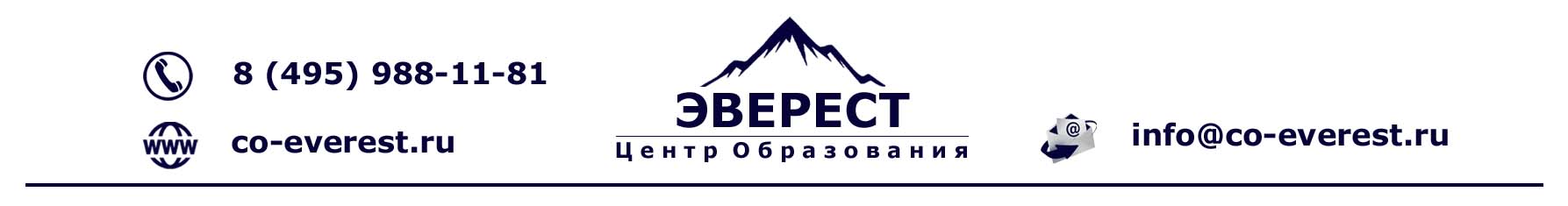 44-ФЗ. Реформирование контрактной системы 2019-2020 годов.Первые итоги.Семинар-практикум для государственных, корпоративных заказчиков и поставщиков________________________________________________________________________________________Сроки и место проведения:18-19 марта 2020 г., г. Санкт-Петербург, отель «Русь»________________________________________________________________________________________________________Лектор: Пластинина Е.А. - к.э.н., член-корр. РАЕН, член экспертного совета при Правительстве РФ, заместитель генерального директора специализированной организации «Стройком-97», эксперт РАНХиГС при Президенте________________________________________________________________________________________________________Контактная информация: Центр образования «ЭВЕРЕСТ», тел: 8 (495) 988-11-81E-mail: info@co-everest.ru, dogovor@co-everest.ru; сайт: www.co-everest.ruПрограмма курсов:1-й день с 10:00 до 17:0044-ФЗ. Реформирование контрактной системы 2019-2020 годов. Первые итоги.Планирование закупок по новым правилам.Новый формат плана-графика: состав информации, включаемой в план-график, расчет объемов финансирования и необходимость обоснования НМЦК, порядок утверждения и внесения изменений в план-график, обоснование закупок. ИКЗ и каталог товаров, работ, услуг. Переходные положения при планировании.Новые возможности прейскурантных договоров в контрактной системе. Как запланировать, обосновывать НМЦК, провести процедуру закупки, исполнить контракт и освоить возможную экономию. Антидемпинговые меры и торг за единицу. Изменение статуса участников закупок Предквалификация участников и аккредитация на площадках 2.0. Новые требования к процедуре подтверждения соответствия дополнительным требованиям к участникам закупок. Расширение перечня дополнительных требований. Новые основания возврата заявок в электронных процедурах. Реестр аккредитованных участников закупок.Преимущества, запреты и ограничения в рамках национального режима закупок: 
Постановление Правительства РФ от 11.08.2014 N 791 «О закупках товаров легкой промышленности»;Постановление Правительства РФ от 14.07.2014 N 656 «Об установлении запрета на допуск отдельных видов товаров»;Постановление Правительства РФ от 05.09.2017 № 1072 «Об установлении запретов на допуск отдельных видов товаров мебельной промышленности»;Постановление Правительства РФ от 07.03.2019 № 239 «Об установлении запретов на допуск отдельных видов товаров станкоинструментальной промышленности, происходящих из иностранных государств»;Постановление Правительства РФ от 16.11.2015 № 1236 Проведение электронных процедур закупокСпецифика описания объекта закупке при проведении работ по строительству, реконструкции, капитальному ремонту, сносу объекта капитального строительства. Изменения при проведении закупок различными способами: выбор способа, сроки поведения, подготовка извещения и документации с учетом изменений законодательства, требования к составу заявок. Обеспечение заявок.Порядок рассмотрения и оценки первых и вторых частей заявок на участие в открытом конкурсе в электронной форме, в том числе сроки рассмотрения, состав протокола рассмотрения и оценки вторых частей заявок. Действия оператора электронной площадки.Последствия признания открытого конкурса в электронной форме несостоявшимся: взаимодействие заказчика с оператором электронной площадки.Особенности проведения электронного аукциона.Изменения состава первой и второй частей заявок.Изменения в сроках рассмотрения первых и вторых частей заявок.Изменения в составе протоколов, составляемых в ходе проведения электронного аукциона.Изменения в «шаге аукциона». Последствия признания электронного аукциона несостоявшимся.Проведение запроса котировок в электронной форме.Требования, предъявляемые к проведению запроса котировок в электронной форме.Требования к составу извещения.Порядок подачи заявки на участие в запросе котировок в электронной форме, в том числе основания для возврата заявки оператором электронной площадки, состав заявки.Рассмотрение и оценка заявки на участие в запросе котировок в электронной форме.Состав протокола рассмотрения заявок на участие в запросе котировок в электронной форме. Закупки у единственного поставщикаНовые возможности и ограничения закупок малого объема. Упрощение отчетности по закупкам у единственного поставщика. Новые последствия признания закупки несостоявшейся.Ответы на вопросы участников семинара. Индивидуальные консультации.2-й день с 10:00 до 17:00Обязательства и ответственность субъектов контрактной системыИзменения порядка приемки и экспертизы ТРУ. Публичность экспертного заключения. Новые основания для изменения контрактов на выполнение работ по строительству, реконструкции, капитальному ремонту, сносу объекта капитального строительства, проведению работ по сохранению объектов культурного наследия. Особенности изменения контрактов, заключенных с единственным поставщиком. Случаи заключения контракта со «вторым» местом.Существенные и обязательные условия контракта. Требования к сроку оплаты поставленных товаров, работ, услуг. Ответственность заказчика за кредиторскую задолженность. Новые правила заключения контрактов при одностороннем отказе заказчика от заключения контракта с победителем. Ценообразование при заключении контрактов. Банковская гарантия как инструмент обеспечения обязательств по контракту. Раскрытие банковской гарантии и процедура принятия обязательств. Проект типовой банковской гарантии.Новые условия, предусматриваемые в проекте контракта.Антидемниговые меры: новый стандарт подтверждения добросовестности и новые запреты. Добросовестность для СМП и СоНКО как основание освобождения об оплаты обеспечения контракта.Отчетность об исполнении контрактов: новые правила и возможные риски. Изменения в порядке согласования заключения контрактов с ФАС. Реестр контрактов: важные изменения.Новый порядок заключения контрактов в электронной форме.Контроль и обжалование в сфере закупок: новая парадигмаОграничение рамок казначейского контроля и оснований проведения внеплановых проверок. Сокращение полномочий общественного контроля. Изменение сроков рассмотрения информации в РНП и жалоб. Упрощение документооборота при проверках. Независимый регистратор.Последние тренды реформирования контрактной системы:Смарт контракты.Большой цифровой кот.Антимонопольный комплаенс.Ответы на вопросы участников семинара. Индивидуальные консультацииЛектор: Пластинина Е.А.Стоимость участия в семинаре:Семинар 2 дня – 32 900 рублей/чел. НДС не взимается. В стоимость входит: участие одного представителя в семинаре два дня, обеды, методические разработки, именной сертификат участника. При обучении двух и более представителей от одной организации – 29 900 руб./чел.Акция! Обучение каждого 4-го слушателя от одной организации – Бесплатно!Желающие получить удостоверение о повышении квалификации или диплом о профессиональной переподготовке могут продолжить обучение в дистанционном модуле.Стоимость: Удостоверение - 4000 руб. Диплом - 5 000 руб.Контактная информация: Центр образования «ЭВЕРЕСТ», тел: 8 (495) 988-11-81E-mail: info@co-everest.ru, dogovor@co-everest.ru; сайт: www.co-everest.ru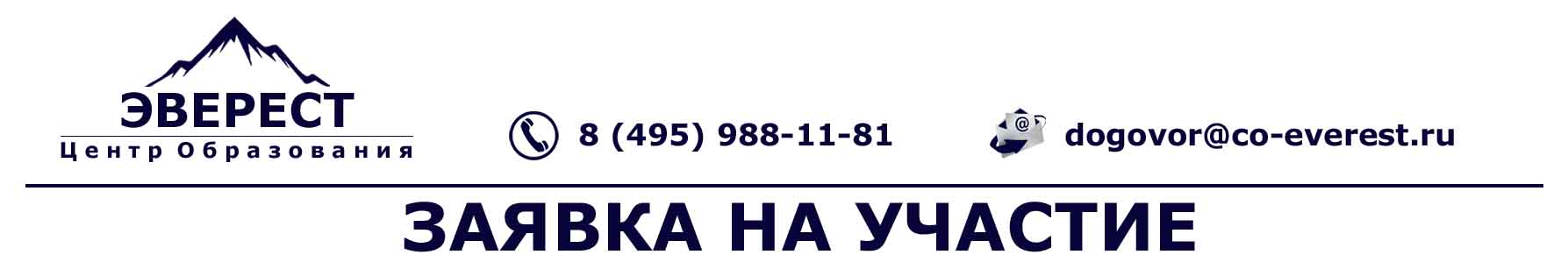 Заполненную заявку просьба направлять на электронную почту dogovor@co-everest.ruЦентр образования «ЭВЕРЕСТ», тел: 8 (495) 988-11-81E-mail: info@co-everest.ru, dogovor@co-everest.ru; сайт: www.co-everest.ru44-ФЗ. Реформирование контрактной системы 2019-2020 годов.Первые итоги.44-ФЗ. Реформирование контрактной системы 2019-2020 годов.Первые итоги.44-ФЗ. Реформирование контрактной системы 2019-2020 годов.Первые итоги.44-ФЗ. Реформирование контрактной системы 2019-2020 годов.Первые итоги.44-ФЗ. Реформирование контрактной системы 2019-2020 годов.Первые итоги.44-ФЗ. Реформирование контрактной системы 2019-2020 годов.Первые итоги.Дата оформления заявки:Дата оформления заявки:Дата оформления заявки:Дата оформления заявки:Дата оформления заявки:Дата оформления заявки:Сроки проведения: Сроки проведения: Сроки проведения: Место проведения: Место проведения: Место проведения: Организация:Организация:Организация:Организация:Организация:Организация:Юридический адрес:Юридический адрес:Юридический адрес:Юридический адрес:Юридический адрес:Юридический адрес:Почтовый адрес:Почтовый адрес:Почтовый адрес:Почтовый адрес:Почтовый адрес:Почтовый адрес:Код города:Код города:Телефоны:Телефоны:Телефоны:Телефоны:E-mail:E-mail:E-mail:E-mail:E-mail:E-mail:Руководитель организации:Руководитель организации:Руководитель организации:Руководитель организации:Действует на основании:Действует на основании:Должность руководителя организации:Должность руководителя организации:Должность руководителя организации:Должность руководителя организации:Должность руководителя организации:Должность руководителя организации:Контактное лицо (Ф.И.О., должность, телефон):Контактное лицо (Ф.И.О., должность, телефон):Контактное лицо (Ф.И.О., должность, телефон):Контактное лицо (Ф.И.О., должность, телефон):Контактное лицо (Ф.И.О., должность, телефон):Контактное лицо (Ф.И.О., должность, телефон):ИНН:ИНН:ИНН:КПП:КПП:КПП:Расчетный счет:Расчетный счет:Расчетный счет:Кор/счет:Кор/счет:Кор/счет:БИК:БИК:Название банка:Название банка:Название банка:Название банка:Список участников семинара:Список участников семинара:Список участников семинара:Список участников семинара:Список участников семинара:Список участников семинара:№Ф.И.О., организация, должность, моб. телефон участника:Ф.И.О., организация, должность, моб. телефон участника:Ф.И.О., организация, должность, моб. телефон участника:Ф.И.О., организация, должность, моб. телефон участника:Стоимость, руб.12345ИТОГО:ИТОГО:ИТОГО:ИТОГО:ИТОГО: